Урок  математики во 2 классе «А».Урок обобщения и систематизации полученных знаний по теме:«Письменные приемы сложения и вычитания чисел в пределах 100».Цели урока:Отработка вычислительных навыковСистематизировать знания о задаче  и её решенииФормирование пространственного воображенияРазвитие интереса к математикеФормирование УУД1.Личностные УУДвключение учащихся в деятельность на личностно-значимом уровне,осознание ответственности ученика за общее благополучие класса2.Регулятивные УУДУченик развивает навыки:принимать и сохранять  заданную учебную цель,учитывать,  выделенные учителем,  ориентиры действия в учебном материале,осуществлять итоговый и пошаговый контроль по результату,вносить необходимые коррективы в действие после его завершения на основе его оценки и учёта характера сделанных ошибок,адекватно понимать оценку взрослого,взаимодействовать со взрослыми и со сверстниками в учебной деятельности.3.Познавательные УУДШкольник учится:осуществлять учебно-познавательный интерес к обучению в школе,обобщать полученные знания,осознано и произвольно строить речевое высказывание в устной форме.4.Коммуникативные УУДШкольник учиться:слушать собеседника,задавать вопросы,контролировать действия партнёра,эмоционально позитивно относиться к процессу сотрудничества.Планируемые результаты
 (личностные, метапредметные и предметные)Выполнять  устные и письменные арифметические действия с числами и числовыми выражениями.Решать текстовые задачи, уметь анализировать задачи, оценивать правильность хода решенияРазвивать  пространственное воображение.Вести логически-поисковую деятельность.Оборудование урока:компьютерпрезентация урокадемонстрационный раздаточный материалФормы работы: самостоятельная работа, индивидуальная работа, работа в группах и парах      Возраст:  2 классПримеры для групповой работыКлючи 1 группыКлючи 2 группыКлючи 3 группыКлючи 4 группыЭтапы урокаДеятельность учителяДеятельность уч-сяДеятельность уч-сяСозданиеэмоционального фона урока(организационный момент). На перемене звучит музыка из мульфильма «Винни Пух и все,все,все»(Звенит звонок).Чтоб урок наш стал светлее,  Мы поделимся добром.  Вы ладони протяните,  В них любовь свою вложите,  Ей с друзьями поделитесь  И друг другу улыбнитесь.Расскажите, ребята, зачем вы приходите сюда, в школу?Дети отвечают:Мы пришли сюда учиться.Не лениться, а трудиться.Слушаем внимательно,Работаем старательноДети отвечают:Мы пришли сюда учиться.Не лениться, а трудиться.Слушаем внимательно,Работаем старательноЦелеполагание и мотивацияЧто нужно определить в начале урока, чтобы успешно потрудиться?Дети отвечают:Нужно определить тему  урока, знать, чему учишься.Дети отвечают:Нужно определить тему  урока, знать, чему учишься.Проблемно- поисковое заданиеУстный счет(ПРИМЕРЫ И КЛЮЧИ В ПРИЛОЖЕНИИ)Формулирование темы урокаПовторение алгоритма решения примеров + и – чисел до ста с без перехода через десятокТему, которая будет сегодня предложена,  вы раскройте сами  в групповой работе. Для этого расчитаемся на первый-второй-третий-четвертый.Определите командира группы. Вспомните правила работы в группе.Каждый командир  получит задание, содержащее математические выражения. Надо найти их значение, расположить ответы в порядке возрастания.Поясните, что значат слова « в порядке возрастания».Затем командир получит «ключ» . Нужно  соотнести значения выражений  с буквами алфавита. Если примеры решены верно, то получится слово. Оно и подскажет тему урока.Какое слово получилось у 1-ой группы?У 2-ой группы?У 3-ей группы?У 4-ой группы?На доске вывешиваются слова:ПОВТОРЕНИЕСЛОЖЕНИЕВЫЧИТАНИЕНазовите тему урока.Какие именно числа мы будем складывать и вычитать?Какие  виды работ будем использовать, повторяя + и – в пределах 100 ?Как вы считаете, мы уже начали работу по данной теме или нет? Докажите.Какое правило вы использовали при решении  данных выражений?Встретились ли вы с затруднениями при выполнении  + и –  чисел до ста?Почему не было затруднений?Дети рассчитываются.Дети формируют группы.Дети выбирают командира.Уч-ся рассказывают правила работы в группе.Уч-ся  отвечают: «Числовой ряд начнется самым маленьким значением, а закончится самым большим».Дети  решают примеры, располагают ответы в порядке возрастания. Командиры получают ключи к работе, чтобы соотнести ответ и букву.ПОВТОРЕНИЕСЛОЖЕНИЕВЫЧИТАНИЕАЛЛАН МИЛНДети называют тему урока.«Сложение и вычитание чисел до ста».Дети отвечают:«Решать примеры и задачи».Дети отвечают. Единицы складываются и вычитаются из единиц, десятки складываются и вычитаются из десятков.Дети отвечают: «Нет». Уч-ся: «Не было перехода через десяток».Дети рассчитываются.Дети формируют группы.Дети выбирают командира.Уч-ся рассказывают правила работы в группе.Уч-ся  отвечают: «Числовой ряд начнется самым маленьким значением, а закончится самым большим».Дети  решают примеры, располагают ответы в порядке возрастания. Командиры получают ключи к работе, чтобы соотнести ответ и букву.ПОВТОРЕНИЕСЛОЖЕНИЕВЫЧИТАНИЕАЛЛАН МИЛНДети называют тему урока.«Сложение и вычитание чисел до ста».Дети отвечают:«Решать примеры и задачи».Дети отвечают. Единицы складываются и вычитаются из единиц, десятки складываются и вычитаются из десятков.Дети отвечают: «Нет». Уч-ся: «Не было перехода через десяток».Повторение алгоритма решения примеров + и – чисел до ста с переходом через десятокСоставьте пример, решая который, надо будет переходить через десяток.Выберите из предложенных примеров только те, в которых придется переходить через десяток.На доске: 67+8, 52-7, 34+4, 79-25Как перейти через десяток, решая примеры?Решите.Дети предлагают примеры.Дети выбирают примеры.Ответы:«Добавить число до десятка, а потом прибавить оставшуюся часть. Или уменьшить число до десятка, а потом отнять оставшуюся часть.»1-ый уч-ся решает и комментирует пример у доски 67+8=67+3+5=752-ой уч-ся решает и комментирует пример у доски 52-7=52-2-5=45Дети предлагают примеры.Дети выбирают примеры.Ответы:«Добавить число до десятка, а потом прибавить оставшуюся часть. Или уменьшить число до десятка, а потом отнять оставшуюся часть.»1-ый уч-ся решает и комментирует пример у доски 67+8=67+3+5=752-ой уч-ся решает и комментирует пример у доски 52-7=52-2-5=45Как вы думаете, зачем мы получили эти знания? Где мы можем их применить?Не только в магазине. Вот и  сейчас эти знания помогут нам на уроке  в одном очень важном вопросе.Какое еще слово мы получили в начале урока?На доске появляется  табличка с именем. АЛЛАН МИЛНРебята, кто это – Аллан Милн?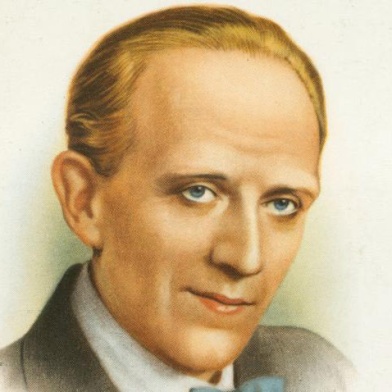 Английский писатель,  Алан Александр Милн автор забавной  и поучительной истории о приключениях одного очень известного медвежонка. Догадайтесь, как зовут медвежонка? Аллан Милн  был сыном директора школы, в которой учился. На нем лежала большая ответственность, ведь он должен был быть примером для других детей.С юных лет сочинял забавные стихи, проявлял способности к точным наукам и поступил в Тринити-колледж в Кембридже на математическое отделение.В студенческие годы он осуществил свою давнюю мечту, став редактором журнала «Granta», для которого сочинял стихи и рассказы. В итоге Милн  Лондон, где стал работать в журнале «Punch».В 1920 родился его единственный сын Кристофер Робин.Когда сыну исполнилось три года, Милн начал писать про него и для него стихи, а когда мальчик очень тяжело заболел, отвлекая его от болезни, сочинил забавную историю про плюшевого медвежонка, которого Кристофер Робин очень любил. Это и был Винни Пух. Вот он на фотографии рядом с маленьким Кристофером.А совсем недавно  у Винни Пуха был юбилей.  Хотите узнать, сколько ему исполнилось лет?  ь, Тогда узнайте, когда у  медвежонка день рождения, используя знания о + и – чисел до ста.Ответы детей.(В магазине).Ответы детей.АЛЛАН МИЛНОтветы детей.ВИННИ ПУХОтветы детей.(В магазине).Ответы детей.АЛЛАН МИЛНОтветы детей.ВИННИ ПУХСамостоятельная работа по теме  урокаРешение примеров со скобками (дифференцированное задание)СамопроверкаВозьмите из файла фигуру, у которой все стороны равны».Как она называется?Решите пример в несколько действии, который  располагается на этой фигуре.Получите значение выражения, и мы узнаем дату рождения Винни Пуха.Проверьте себя. На доске: 5,11,25.Кто ошибся? В чем ошибка?Кто вычислил верно? Кто может назвать дату рождения  медвежонка? 25 ноября 1925 года.У Винни Пуха юбилей. Ему 5 ноября исполнилось 90 лет. Датой его рождения считается дата выхода  в свет книги «Винни Пух и все,все,все.»Дети выбирают квадрат.Уч-ся решают пример в два действия, записанный на квадрате.51125Дети выбирают квадрат.Уч-ся решают пример в два действия, записанный на квадрате.51125Музыкальная физминуткаПредставим, что мы все  приглашены к Винни Пуху на день рождения. Давайте споем и станцуем вместе.Решение задачи (фронтальная работа)На  юбилей  к медвежонку пришли гости.  Он их угощал и развлекал полётом на воздушном шарике. Воздушный шарик может поднять в воздух груз весом не более 25 кг. Медвежонок не может понять, влетит он или нет. Как ему помочь? Что для этого надо знать?Помогите  Винни Пуху узнать его вес, применяя  свои  умения складывать и вычитать числа до ста.Возьмите из файла фигуру,  у которой противоположные стороны  равны. Как она называется ?  Составьте задачу по краткой записи.  Сформулируйте вопрос.Составьте план решения задачи.Решите ее по действиям.Прокомментируйте решение.Прочитайте вопрос задачи. Дайте ответ.Пригодилось ли вам  умение + и – числа до ста? Был ли переход через десятокНадо узнать его вес.Дети выбирают прямоугольник.Дети составляют условие задачи по краткой записи.Дети предлагают план решения задачи.У доски ученик записывает и комментирует 1-ое действие задачи.У доски ученик записывает и комментирует 2-ое действие задачи.Дети записывают ответ.Надо узнать его вес.Дети выбирают прямоугольник.Дети составляют условие задачи по краткой записи.Дети предлагают план решения задачи.У доски ученик записывает и комментирует 1-ое действие задачи.У доски ученик записывает и комментирует 2-ое действие задачи.Дети записывают ответ.Работа в пареСамопроверкаХотите узнать, как высоко может взлететь Винни Пух на этом шарике? Возьмите из файла фигуру, которая называется «треугольник».  На ней располагается инструкция ваших совместных действий с товарищем по парте. Если вы выполните работу по инструкции, то узнаете, на какую высоту взлетит Винни Пух.1.Измерь длину прямоугольника по линейке. Запиши результат.2. Измерь ширину прямоугольника по линейке. Запиши результат.3. Вычисли периметр прямоугольника. Запиши вычисления.На какую высоту поднимает шарик Винни Пуха? Кто вычислил верно?  Кто ошибся? В чем ошибка?Дети выбирают треугольник.Уч-ся читают инструкцию и выполняют действия.Измеряют длину, измеряют ширину, вычисляют периметр.Уч-ся делают вывод.Дети выбирают треугольник.Уч-ся читают инструкцию и выполняют действия.Измеряют длину, измеряют ширину, вычисляют периметр.Уч-ся делают вывод.Итог урокаНапомните тему урока.В каких видах работ нам пригодились умения + и – числа до ста?Что мы узнали нового, применяя наши знания и умения?Напомните тему урока.В каких видах работ нам пригодились умения + и – числа до ста?Что мы узнали нового, применяя наши знания и умения?«Сложение и вычитание чисел до ста. Повторение»Решение задач и примеров.Ответы детей.РефлексияОцените свою деятельность на уроке. Если все получилось, то положите перед собой фигуру зеленого цвета , если были затруднения, но вы разобрались и все поняли - желтого цвета. Если ничего не получилось - красного  цвета.Оцените свою деятельность на уроке. Если все получилось, то положите перед собой фигуру зеленого цвета , если были затруднения, но вы разобрались и все поняли - желтого цвета. Если ничего не получилось - красного  цвета.55-30=99-27=84-53=46-35=43+20=52+36=48-31=33+63=40+6=12+44=21115417631925723188469968кпроесвнтиоеы21115417631925723188469968кснлипоежееты21115417631925723188469968кваынпчииетры21115417631925723188469968камлиплланнры